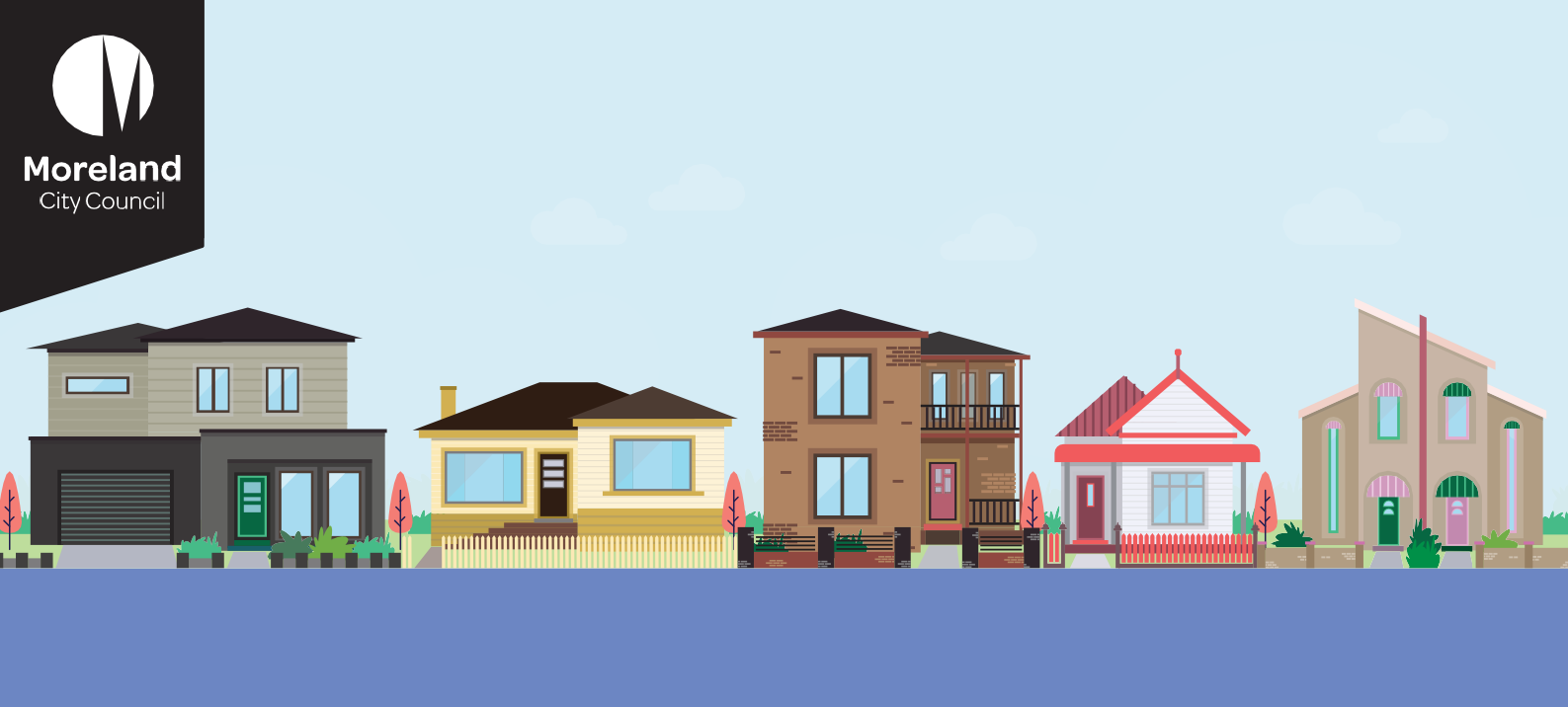 اپنے محلوں کو ڈیزائن کرنے کا منصوبہ کیا ہے؟ہم رہائشی عالقوں کی خصوصیات اور ڈیزائن کے بارے میں اپنی منصوبہ بندی کی پالیسی پرنظرثانی کررہے ہیں۔ یہ نظرثانی2021-2025 Plan Council)کونسل پالن (2021-2025 اور ماضی کے اسٹریٹجک کام کیسفارشات کو مدنظر رکھتے ہوئے ایک اہم کارروائی کے طور پرکی جارہی ہے۔ہمارا مقصد منصوبہ بندی کی سمت فراہم کرنا ہے تاکہ محفوظ،خوشگوار اور پرکشش محلوں کے حصول میں مدد مل سکے۔اپنے محلوں کو ڈیزائن کرنے کے منصوبے میں ان باتوں کومدنظر رکھا جائے گا:• ہاؤسنگ، ڈیزائن، اور محلے کی خصوصیات کے بارے میں Scheme Planning Moreland )مورلینڈپالننگ اسکیم (میں موجودہ منصوبہ بندی کی پالیسی۔• درمیانے درجے کی گنجان آبادی والے مکانات پر توجہ مرکوزکرتے ہوئے ، محلوں کے ڈیزائن کے لیے نئی منصوبہ بندیکی سمت تیار کرنا۔• ایک نظرثانی شدہ رہائشی ترقیاتی فریم ورک تیار کرنا جوPolicy Planning State )ریاست کی منصوبہ بندی کیپالیسی( اور متوقع آبادی اور مکانات میں اضافے کیعکاسی کرتا ہو۔کن رہائشی عالقوں پر ہم توجہ مرکوز کر رہےہیں؟ہم بنیادی طور پر General and Neighbourhood Zones Residential )نیبر ہڈ اور عمومی رہائشی زونوں( Areas) Change Incremental and Minimal -کم سے کم اور بڑھتی ہوئی تبدیلی والے عالقے( میں محلے کے ڈیزائن کو بہتر بنانے پر توجہ مرکوز کریں گے۔ یہ وہ عالقے ہیں جن کااحاطہ ہماری موجودہ Local Character NeighbourhoodPolicy )نیبر ہڈ کریکٹر لوکل پالیسی( میں ہوتا ہے۔اور ہڈ نیبر) Neighbourhood and Major Activity Centresبڑے ایکٹیویٹی سینٹروں )میں رہائشی عالقوں کے ڈیزائن کی رہنمائی پالننگ اسکیم میں دیگر پالننگ کنٹرولز سے ہوتی ہے۔ انکنٹرولز کا کوئی بھی جائزہ کسی اور منصوبے کا حصہ بنے گا۔محلے کی خصوصیات کیا ہوتی ہیں؟محلے کی خصوصیات وہ ہیں جو کسی محلے کو دوسروں سے مختلف بناتی ہیں۔ یہ وہ انداز ہوتا ہے جو کسی محلے میں نظر آتاہے' اور 'محسوس ہوتا ہے۔'یہ عناصر کے امتزاج اور ان کے تعامل کے طریقےسے وجود پذیر ہوتا ہے۔ ان عناصر میں شامل ہیں: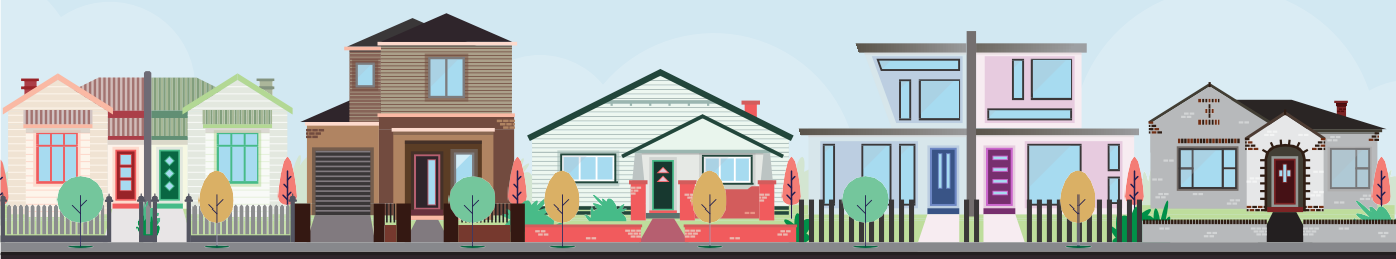 تعمیراتی ہیئت (عمارتیں اور گھر کیسے نظر آتے ہیں)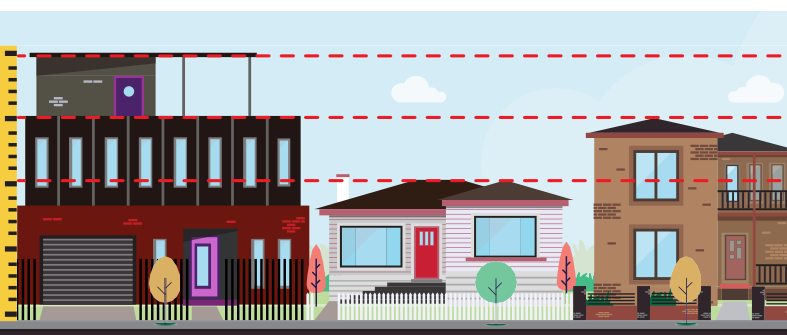 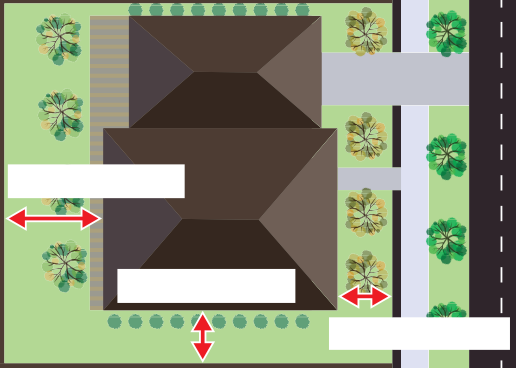 عمارتوں اور گھروں کی اونچائیاں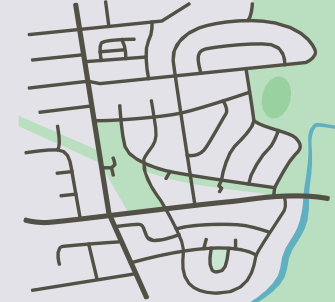 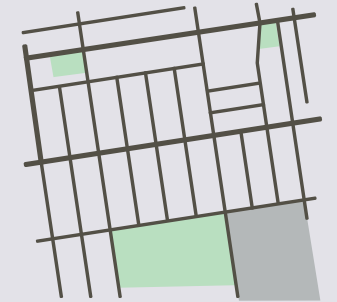 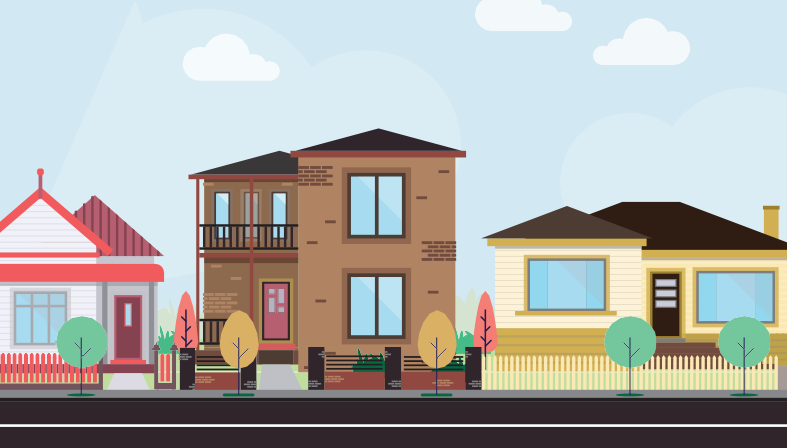 گلیوں کا منظرنامہ (گلیاں اور سڑکیں کیسی نظر آتی ہیں)پوزیشن (عمارتیں اور مکانات گلی سے کتنی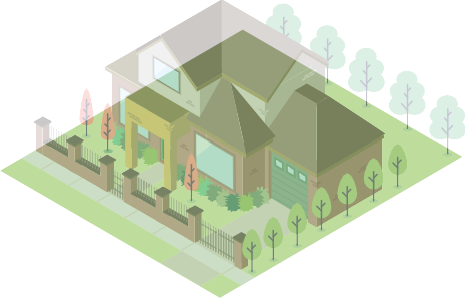 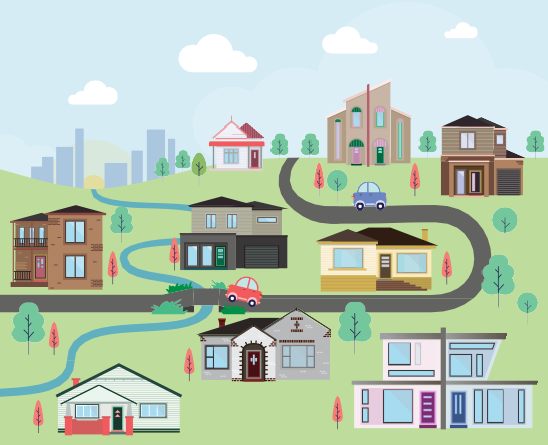 زمین کی تزئین اور مناظرہمارے لیے یہ سمجھنا ضروری ہے کہ کمیونٹی اپنے محلوں میں کس بات کو قدر کی نگاہ سے دیکھتی ہے اور وہ مستقبل میںانہیں کیسا دیکھنا چاہیں گے۔ہم اس عمل میں کہاں پہنچے ہیں؟آپ کی آراء کو کس طرح استعمال کیا جائے گا؟آپ کے تاثرات سے ہمیں یہ سمجھنے میں مدد ملے گی کہ کمیونٹی اپنے محلے اور نئے رہائشی مکانات کے ڈیزائن اور مقام کے سلسلے میں کس بات کو قدر کی نگاہ سے دیکھتی ہے۔ اس کے بعد ہم ان آراء کو ہاؤسنگ اور ڈیزائن پر نظر ثانی شدہ منصوبہبندی کی سمت کے مسودے کی تیاری میں استعمال کریں گے۔نئی پالیسیوں کو کیسے استعمال کیا جائے گا؟نئی پالیسیوں سے رہائشی عالقوں and) Neighbourhood Zones Residential General -نیبر ہڈ اور عمومی رہائشیرہائشی تعمیر کا فریم ورک کیا ہے؟رہائشی تعمیراتی فریم ورک یہ بتاتا ہے کہ رہائش کہاں واقع ہوگی۔ یہ ہاؤسنگ میں تبدیلی کی مختلف سطحوں کو دکھاکر ایسا کرتا ہے: کم سے کم، بتدریج، اور کافی۔کونسل کے پاس Scheme Planning Moreland )مورلینڈپالننگ اسکیم( میں رہائشی فریم ورک کا منصوبہ موجود ہے۔ یہ کم سے کم، اضافی، اور خاطرخواہ تبدیلی والےعالقوں کا تعین کرتا ہے:کم سے کم: یہ وہ عالقے ہیں جنہیں عام طور پر Residential Neighbourhood )نیبرہڈ ریذیڈینشل( کے طور پر زون کیا جاتا ہے۔ ان عالقوں میں ہم اکیلے اور کم سے درمیانی گنجان آبادی والے گھروں )جیسے ٹاؤن ہاؤسز اور یونٹس( کی حوصلہ افزائی کرتے ہیں۔ نئے گھروں کو کھلی اور زمین کو مزینکرنیوالی خصوصیات کو بڑھانے میں اپنا حصہ ڈالنا چاہیے۔بتدریج: یہ وہ عالقے ہیں جنہیں عام طور پر GeneralResidential )جنرل ریذیڈینشل( کے طور پر زون کیا جاتا ہے۔ ان عالقوں میں، ہم آبادی کے درمیانے ارتکاز والے مکانات )جیسے ٹاؤن ہاؤسز اور یونٹس( کی حوصلہ افزائی کرتے ہیںجو زمین کی تزئین میں اضافہ کرتے ہیں۔خاطر خواہ: یہ ہمارے and Centres Neighbourhood Centres Activity Major )محلے کے مراکز اور بڑی سرگرمی کے مراکز( کے عالقے ہیں، جیسے Brunswick اور Coburg۔ انعالقوں میں مزید ٹاؤن ہاؤسز اور اپارٹمنٹس ہوں گے۔ہم ان تبدیلیوں کے عالقوں کا جائزہ لے رہے ہیں تاکہ یہ یقینی بنایا جا سکے کہ وہ Policy Planning State )ریاستیمنصوبہ بندی کی پالیسی( اور ہاؤسنگ میں متوقع تبدیلی پرپورا اترتے ہیں۔ اس عمل کے ایک حصے کے طور پر، ہمارے لیے یہ سمجھنا ضروری ہے کہ کمیونٹی بڑھتی ہوئی رہائش کے بارے میں کیسا محسوس کرتی ہے اور تبدیلی والے عالقوںمیں یہ عمل کیسا دکھائی دے گا۔اس منصوبے میں کیا نہیں دیکھا جائیگا ؟زون( میں تعمیراتی کاموں کی رہنمائی میں مدد ملے گی۔ ان سے کمیونٹی، زمین مالکان، ڈویلپرز، آرکیٹیکٹس، اور ڈیزائنرز کو نئی تعمیرات کے لیے کم از کم ڈیزائن کی ضروریات اورہاؤسنگ میں تبدیلی کے ہر عالقے کے لیے ہاؤسنگ کی قسم کےبارے میں ایک یقینی صورتحال فراہم ہوگی۔نئی بننے والی منصوبہ بندی کی پالیسیوں کو Moreland Scheme Planning )مورلینڈ پالننگ اسکیم( میں شاملکرنے کی ضرورت ہوگی۔ یہ منصوبے کا آخری مرحلہ ہوگا۔• غیر رہائشی زمین کی ری زوننگ• رہائشی اور غیر رہائشی عالقوں میں بلندیاں• کار پارکنگ• سرگرمی کے مراکز اور صنعتی عالقوں میں ترقیاتیکاموں کا ڈیزائن• 4 منزلہ عمارات کی تعمیر۔ﻣﻮﺟﻮدہ ﻣﺮﺣﻠﮧﺟﻮﻻﺋﯽ- اﮔﺴﺖ :2022ﻣﻮﺟﻮدہ ﻣﺮﺣﻠﮧﻣﺸﺎورتﺳﺘﻤﺒﺮ 2022 - ﺟﻨﻮری :2023ﺳﺘﻤﺒﺮ 2022 - ﺟﻨﻮری :2023آراء اور اﺿﺎﻓﯽ ﭘﺲ ﻣﻨﻈﺮ ﮐﺎ ﺟﺎﺋﺰہ ﮐﺎم اور ﺗﺤﻘﯿﻖ،ﺑﺸﻤﻮل ڈراﻓﭧ ﮐﻨﭩﺮوﻟﺰ ﺑﻨﺎﻧﺎآراء اور اﺿﺎﻓﯽ ﭘﺲ ﻣﻨﻈﺮ ﮐﺎ ﺟﺎﺋﺰہ ﮐﺎم اور ﺗﺤﻘﯿﻖ،ﺑﺸﻤﻮل ڈراﻓﭧ ﮐﻨﭩﺮوﻟﺰ ﺑﻨﺎﻧﺎﻓﺮوری/ﻣﺎرچ 2023ﻓﺮوری/ﻣﺎرچ 2023ﮐﻮﻧﺴﻞ ﮐﻮ رﭘﻮرٹﮐﻮﻧﺴﻞ ﮐﻮ رﭘﻮرٹﻣﺌﯽ/ﺟﻮن 2023ﻣﺌﯽ/ﺟﻮن 2023ڈراﻓﭧ ﮐﻨﭩﺮوﻟﺰ ﭘﺮ ﮐﻤﯿﻮﻧﭩﯽ ﮐﮯ ﺳﺎﺗﮫ ﻣﺸﺎورتڈراﻓﭧ ﮐﻨﭩﺮوﻟﺰ ﭘﺮ ﮐﻤﯿﻮﻧﭩﯽ ﮐﮯ ﺳﺎﺗﮫ ﻣﺸﺎورتاﮔﺴﺖ/ﺳﺘﻤﺒﺮ 2023اﮔﺴﺖ/ﺳﺘﻤﺒﺮ 2023ﮐﻮﻧﺴﻞ ﮐﻮ رﭘﻮرٹ ﺟﺲ ﻣﯿﮟ ڈراﻓﭧ ﮐﻨﭩﺮوﻟﺰ ﮐﻮ ﻧﺎﻓﺬ ﮐﺮﻧﮯ ﮐﮯ ﻟﯿﮯ ﻣﻨﺼﻮﺑﮧ ﺑﻨﺪی اﺳﮑﯿﻢ ﻣﯿﮟ ﺗﺮﻣﯿﻢ ﺷﺮوع ﮐﺮﻧﮯ ﮐﮯ ﺳﻠﺴﻠﮯ ﻣﯿﮟ ﺗﺎﺋﯿﺪ ﺣﺎﺻﻞ ﮐﺮﻧﮯ ﮐﯽ اﺳﺘﺪﻋﺎ ﮐﯽ ﮔﺌﯽ ﮨﻮﮐﻮﻧﺴﻞ ﮐﻮ رﭘﻮرٹ ﺟﺲ ﻣﯿﮟ ڈراﻓﭧ ﮐﻨﭩﺮوﻟﺰ ﮐﻮ ﻧﺎﻓﺬ ﮐﺮﻧﮯ ﮐﮯ ﻟﯿﮯ ﻣﻨﺼﻮﺑﮧ ﺑﻨﺪی اﺳﮑﯿﻢ ﻣﯿﮟ ﺗﺮﻣﯿﻢ ﺷﺮوع ﮐﺮﻧﮯ ﮐﮯ ﺳﻠﺴﻠﮯ ﻣﯿﮟ ﺗﺎﺋﯿﺪ ﺣﺎﺻﻞ ﮐﺮﻧﮯ ﮐﯽ اﺳﺘﺪﻋﺎ ﮐﯽ ﮔﺌﯽ ﮨﻮ